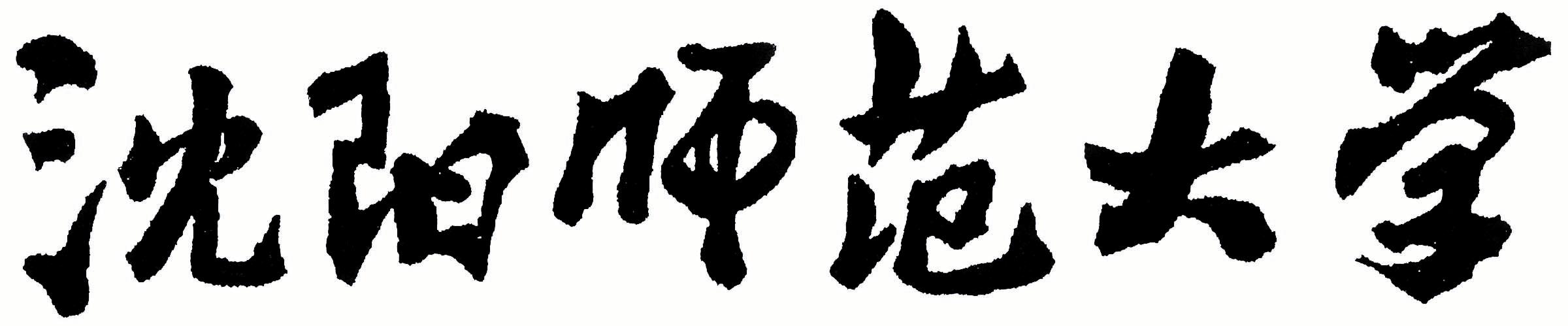 2022年全国硕士研究生招生考试大纲科目代码：437科目名称：社会工作实务适用专业：社会工作制订单位：沈阳师范大学修订日期：2021年9月《社会工作实务》考试大纲一、考试要求要求考生了解社会工作实务的意义，了解个案工作、小组工作、社区工作等实务方法的涵义与适用范围，了解实务方法的各种工作模式及工作技巧，了解社会行政、社会政策的内容、基本理论与方法。二、知识和能力的要求与范围
(一)个案工作 
　　1.个案工作的涵义与特点 
　　2.个案工作的理论与主要模式 
　　3.个案工作的原则和技巧 
　　4.个案管理
(二)小组工作 
　　1.小组工作的涵义与特点 
　　2.小组工作的理论和主要模式 
　　3.小组工作的发展阶段 
　　4.小组工作的原则与技巧
(三)社区工作
　　1.社区工作的涵义与特点 
　　2.社区工作的主要模式 
　　3.社区工作的技巧 
　　4.我国的社区工作
(四）社会行政 
　　1.社会行政的涵义与功能 
　　2.社会行政的内容 
　　3.社会服务评估
（五）社会政策
　　1.社会政策的含义与类型
　　2.社会政策的基本理论
　　3.社会政策的制定与实施
　　4.我国的主要社会政策 （六)社会工作研究1.社会工作研究的范式     
　　2.定量研究的主要方法　　3.定性研究的主要方法三、试卷结构(一)名词解释(二)简答题(三)论述题四、参考书目《社会工作实务》（中级）全国社会工作者职业水平考试指导指导教材，中国社会出版社2020年版